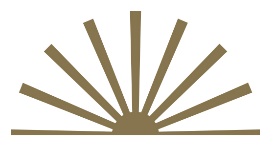 Årets företagareNominerad till Årets Företagare 2022Anders LinderothYstad Tandtekniska LaboratoriumEn företagare som sannerligen är på bettet både när det gäller utveckling och kompetens.Tredje generationen av bländande leende, ett företag som startade 1950 och som fortsätter att vara i framkant för andra i branschen, både nationellt och internationellt.Denna företagare satsar stort och en flytt till nya lokaler har gjort att personalstyrkan ökat och kan öka ytterligare.  Det kräver sin företagare för att hänga med. Denna bransch kombineras med nya tekniska funktioner och ett stort fokus på helheten. 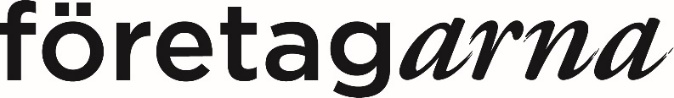 